物理科学与技术学院2023年“5·25”大学生心理健康教育活动月实施方案我爱我——感悟生命成长，成就青春梦想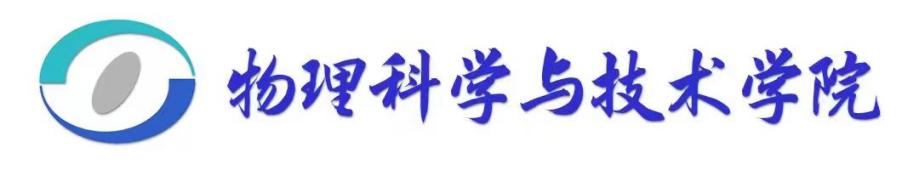 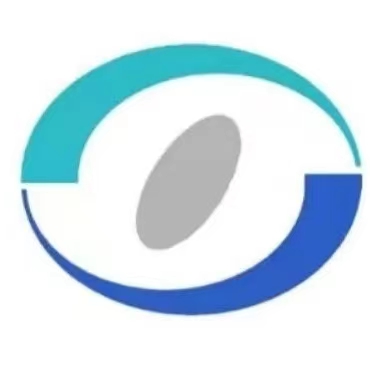 物理科学与技术学院2023年4月一、活动主题 我爱我——感悟生命成长，成就青春梦想 二、活动时间 2023 年 4 月 26 日—2023 年 5 月 31 日 三、活动安排 学院以生命体验教育为重点，集中开展大学生心理健康教育活动，帮助学生认识生命、珍爱生命、尊重生命、热爱生命，提高心理健康素质，增强抗挫能力，增强社会责任感，培育积极阳光心态，树立正确人生价值观。 1.广泛开展以“认识生命、感悟青春”为主题的宣传活动时间：2023年5月8日（周一）— 5月14日（周日）充分利用学院报刊、海报、宣传册、网站、微信号及网络新媒体等渠道，线上线下相结合，广泛传播“生命至上”“健康第一”意识。通过心理小贴士等创作，以及心理知识竞赛，普及生命与健康知识。通过微信公众号等网络平台，集中推送心理健康知识及生命教育优秀作品。（详见附录一）2.积极开展以“尊重生命、逐梦青春”为主题的实践活动时间：2023年5月15日（周一）开展“与心灵相约，与健康同行”励志演讲比赛，帮助学生感悟生命成长，探寻人生意义，树立正确生命价值观。通过爱心志愿服务、学习互助帮扶、社区公益服务等，体验生命价值，强化学生关爱奉献和责任担当。（详见附录二）附录一2023年“5·25”大学生心理健康教育活动之“呵护心灵种子”心理小贴士活动主题：呵护心灵种子活动内容：为保障学生心理健康，帮助学生感悟生命成长，探寻人生意义，树立正确生命价值观，本学院通过开展心理健康宣传活动，征集“呵护心灵种子”主题海报。主办单位：物理科学与技术学院参赛对象：物理科学与技术学院全体本科学生活动时间：2023年5月8日（周一）— 5月14日（周日）活动要求：
1.围绕“呵护心灵种子”主题开展设计制作。
2.手抄报规格大小统一以4k纸，单面板式，横竖不限，风格类型材料不限。结构设计新颖，布局合理，图文并茂。
3.心理健康主题鲜明、思想积极、内容丰富、形式多样，具备艺术性、趣味性与可读性，注重突出原创性，文字流畅，不出现常识性错误。可以是个人或集体(集体创作成员不多于3人)。
4.作品背面须用铅笔注明作者学院、班级和姓名(正面不允许出现班级和姓名)。报名要求：请在5月12日前将报名表和作品上交学院相关负责人               张文雅QQ：3497886523                               潘姣霓QQ：2560884040

物理科学与技术学院附录二2023年“5·25”大学生心理健康教育活动之“与心灵相约，与健康同行”励志演讲活动活动主题：与心灵相约，与健康同行活动内容：阳光温暖，春意盎然。生活中会有不期而遇的温暖，也会有如期而至的希望。为了激发同学们的自信、提高语言表达能力为同学提供锻炼舞台。本学院通过开展励志演讲活动让学生更加深入“我爱我”，对未来充满希望。主办单位：物理科学与技术学院参加对象：物理科学与技术学院全体本科学生活动时间：预计在2023年5月15日（周一）活动要求：1.本次比赛演讲稿的内容必须围绕“与心灵相约，与健康同行”的主题，结合实际，突出亮点，主题鲜明，积极向上，切忌空谈理论。
	2.参赛采用站立式脱稿演讲。
	3.参赛选手必须在赛前15分钟入场，找相关人员签到。
	4.比赛顺序由抽签决定。
	5.比赛开始后，各参赛选手不得无故退出比赛。
	6.每位选手的演讲时间限定在5分钟内。报名要求：请在5月12日前上交报名表和演讲稿，相关材料交与学院相关负责人           张文雅QQ：3497886523                           潘姣霓QQ：2560884040
物理科学与技术学院2023年“5·25”大学生心理健康教育活动之“呵护心灵种子”心理小贴士报名表2023年“5·25”大学生心理健康教育活动之“呵护心灵种子”心理小贴士报名表2023年“5·25”大学生心理健康教育活动之“呵护心灵种子”心理小贴士报名表2023年“5·25”大学生心理健康教育活动之“呵护心灵种子”心理小贴士报名表               日期：                                     指导教师：               日期：                                     指导教师：               日期：                                     指导教师：               日期：                                     指导教师：学    院专    业姓    名学    号联系方式E-mail参赛相关材料   （可另附附件）备 注2023年“5·25”大学生心理健康教育活动之“与心灵相约，与健康同行”励志演讲活动报名表2023年“5·25”大学生心理健康教育活动之“与心灵相约，与健康同行”励志演讲活动报名表2023年“5·25”大学生心理健康教育活动之“与心灵相约，与健康同行”励志演讲活动报名表2023年“5·25”大学生心理健康教育活动之“与心灵相约，与健康同行”励志演讲活动报名表               日期：                                     指导教师：               日期：                                     指导教师：               日期：                                     指导教师：               日期：                                     指导教师：学    院专    业姓    名学    号联系方式E-mail参赛相关材料   （可另附附件）备 注